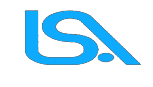 SCHEDA PRESENTAZIONE PROGETTO PTOFa.s. 20___/ 20_____Data	Firma docente referente	SCHEDA FINANZIARIA PROGETTO(da compilare solo se sono previsti costi a carico dell’istituzione scolastica)DATA							Firma docente referente		___________________________1Titolo del progetto2Responsabile3Tipologia del progetto.  di classe  di Istituto  in rete (indicare gli Istituti scolastici e/o gli Enti coinvolti):4Discipline coinvolte5Gruppo di ProgettoDocenti   interni:  N°________Esperti esterni:  N°________6Personale coinvolto (indicare i profili di riferimento dei docenti, del personale non docente e dei collaboratori esterni che si prevede di utilizzare)6Personale coinvolto (indicare i profili di riferimento dei docenti, del personale non docente e dei collaboratori esterni che si prevede di utilizzare)6Personale coinvolto (indicare i profili di riferimento dei docenti, del personale non docente e dei collaboratori esterni che si prevede di utilizzare)7Destinatari del ProgettoAlunni:             sezione_____ N° alunni______                            sezione_____ N° alunni______                            sezione_____ N° alunni______                            sezione_____ N° alunni______ Insegnanti N°__________  Genitori   N°__________8Tempi di realizzazione del progettomensilequadrimestraleannualeMese di avvio_______________________________Mese di conclusione__________________________9Finalità (fine formativo/educativo)____________  ________________________10Obiettivi11Contenuti del Progetto (tematiche specifiche, argomenti etc12Tipologia del progettoRelativamente ai contenuti il progetto può classificarsi come: 
 approfondimento del curricolo                    integrativo del curricolo             extracurriculare13Attività14Linee Metodologiche   Modalità interattive15Modalità di documentazione del progetto (oltre la relazione finale a cura del referente)Gli strumenti possono essere:  registro delle presenze       questionario       osservazione sistematica    interviste            altro………………16Spazi da utilizzare Aula didattica                    Auditorium Laboratorio                       Palestra altro (specificare)17Interazione con il territorio NO SI (specificare)18Life Skills (Abilità di vita  che vengono sviluppate/potenziate con il progetto)  La capacità di prendere decisioni  La capacità di risolvere i problemi  Lo sviluppo del pensiero critico  Lo sviluppo del pensiero creativo  La comunicazione efficace  La capacità di relazionarsi con gli altri  L’autoconsapevolezza  L’empatia  La gestione delle emozioni  La gestione dello stress  Altro18Produzione finaleIl Progetto si  concluderà con un prodotto finale del seguente tipo:19 Il progetto non ha costi per l’istituzione scolastica Il progetto ha costi per l’istituzione scolastica (compilare scheda finanziaria sottostante) Il progetto non ha costi per l’istituzione scolastica Il progetto ha costi per l’istituzione scolastica (compilare scheda finanziaria sottostante)1Fonti di finanziamento2Piano delle risorse umane e materialiPiano delle risorse umane e materialia cura dei promotori del progettoRiservato all’amministrazione (aspetto contabile a cura della segreteria)PERSONALEn. …..Docenti x….. ore di docenza (€ 35,00)Totale €…….n. …..Docenti x ……ore di tutoraggio (€ 17,50)Totale €…….n. …..Docenti x ……ore di coordinamento (€ 17,50)Totale €…….n. …..Personale esterno x …….ore Totale €…….3Beni e servizi necessariBeni e servizi necessariTOTALE PARZIALE RICHIESTA PERSONALE €Totale parzialeTOTALE PARZIALE RICHIESTA BENI e SERVIZI €Totale parzialeCOSTO TOTALE PREVISTO €COSTO TOTALE PROGETTO